GENEL ESASLAR:2023 Türkiye İş Bankası KKTC Yaş Grupları Satranç Şampiyonası 2-4 Aralık 2022 tarihleri arasında Salamis Bay Conti Resort Hotel salonlarında yapılacaktır.Bu Uygulama Yönergesi, 2023 Türkiye İş Bankası KKTC Yaş Grupları Satranç Şampiyonası Yarışma Yönergesinin ayrılmaz bir parçasıdır.TURNUVAYA KATILIM:100 TL olan katılım ücretleri Federasyonun hesap numaralarından birine yatırılıp yatırım dekontları en geç 23 Kasım 2022, saat 16.00’a kadar Federasyona, yarışacak sporcu isimleri ile birlikte yasgruplari@kksf.org adresine mail olarak gönderilmelidir. Kayıt yaptırıp katılım ücreti ödemeyen sporcular kayıt listelerine dâhil edilmeyeceklerdir. Kuzey Kıbrıs Satranç Federasyonu Hesapları: Türk Bankası Hesap No: 24264 UBAN No: CT23 1210 1906 000000 2000 24264Türkiye İş Bankası Hesap No: 48486 IBAN: TR85 0006 4000 0016 8040 0484 86KONAKLAMA:Konaklama rezervasyonları ve ödemeleri Kuzey Kıbrıs Satranç Federasyonu’na yapılacaktır. KKSF aracılığı dışında başka bir şekilde rezervasyon yapan sporculardan Salamis Bay Conti Hotel günlük 400 TL salon kullanım ücreti talep edecektir. KKSF aracılığı ile rezervasyon yapan sporculardan salon kullanım ücreti alınmayacaktır.Konaklama rezervasyonları en geç 23 Kasım 2022 16.00’a kadar mesai saatleri içerisinde 0392 2239631/ 0392 2239337 numaralı telefon veya yasgruplari@kksf.org e-posta adresi aracılığıyla Federasyona bildirecektir. Ve yine 23 Kasım 2022 16.00’a kadar ödemeler Federasyon hesap numaralarından birine veya Federasyon ofisine nakit/kredi kartı ile yapılabilecektir. Havale olarak yapılan ödeme dekontlarının yasgruplari@kksf.org e-posta adresine gönderilmesi gereklidir.Kuzey Kıbrıs Satranç Federasyonu Hesapları: Türk Bankası Hesap No: 24264 UBAN No: CT23 1210 1906 000000 2000 24264Türkiye İş Bankası Hesap No: 48486 IBAN: TR85 0006 4000 0016 8040 0484 86KONAKLAMA ÜCRETLERİ:Tek Kişilik Oda fiyatı 1.200 TL (gecelik)		 Çift Kişilik Oda fiyatı 1.600 TL (gecelik)Üç kişilik Oda fiyatı 2.200 TL (gecelik)	Ebeveynlerle ayni odada kalma şartı ile çocuk indirimleri 0-12 yaşlarında 1. çocuk ücretsiz, 0-2 yaşlarında 2. çocuk ücretsiz, 3-12 yaşlarında 2. çocuk % 50 (400 TL) öder.  Her şey dahil konaklama: Kahvaltı, Öğle ve Akşam yemeği açık büfe olarak, sabah 08.00 ile akşam 24.00 saatleri arasında alınacak yerli alkollü ve alkolsüz içecekler dahildir.10:00-18:00 saatleri arasında günübirlik kullanım ücreti kişi başı 400 TL, 0-2 yaş ücretsiz, 3-12 yaş için 200 TL olacaktır.BİLGİLENDİRME:Tur sonuçlarının duyurulması ve benzeri bilgilendirilmeler www.kksf.org adresinde yayınlanacak ve oteldeki duyuru panolarına asılacaktır.Geçici listelerin asılması ve itiraz süresinde farklı kategoride kayıt yapılan sporcular eşlendirmenin asılmasına kadar itiraz edip düzeltme yapmaması durumunda mağlup sayılıp, ikinci turda doğru kategoride eşlendirmeye alınacaklardır.Kayıt kontrol yapmayan sporcular eşlendirmeye alınmayacaklar, ancak ikinci tur eşlendirmesinden önce bildirmeleri halinde eşlendirmeye 2. turdan itibaren dâhil edileceklerdir. İkinci tur eşlendirmesinden sonra gelenler turnuvaya alınmazlar.7 Yaş grubu hariç tüm kategoriler notasyon tutmak zorundadırlar ve tükenmez kalemlerini kendileri getireceklerdir. Yarışma salonunda sporculara ücretsiz su imkânı sağlanacaktır.Tüm sporculara ücretsiz yaka kartı hazırlanacaktır. Yaka kartı bulunmayan sporcu salona alınmayacaktır. Yaka kartına sporcunun velisine ulaşabileceğimiz bir telefon numarası yazılmalıdır. Yaka kartını kaybeden sporcular 20 TL karşılığında yeni yaka kartı çıkarabilecektir.7 - 8 yaş sporcularının salonlara yerleşmesi tek ebeveyn tarafından yapılacak ve tur başlamadan 10 dakika öncesinde herkes dışarıya çıkacaktır. Yalnızca ilk turda 10 dakika resim çekmek için salona giriş izni verilecektir. Maçlar başlamadan aileler çıkarılacaktır, salona görevliler dışında kimse alınmayacaktır. Diğer turlarda sporcular kapıdan teslim edilecektir. 7 - 8 yaşlar maç bitiminde federasyon tarafından görevlendirilen hostesler tarafından yaka kartında bulunan cep telefonu numarasından velisi aranıp teslim alınma noktasına götürülecektir. Büyük yaşlar ise, ailelerinin yanına kendileri gidecektir. Büyük çocuklar da yardım isterse hostesler yardımcı olacaktır. Bu bağlamda ailelerin çocuklarına bir buluşma yerini önceden göstermeleri uygun olacaktır.Yarışmaya katılmak üzere başvuruda bulunan sporcu ve diğer katılımcılar yarışma yönergesi ile uygulama yönergesi hükümlerini kabul etmiş sayılırlar.Bu yönerge KKSF Yönetim Kurulu tarafından 02.11.2022 tarihinde güncellenmiştir.KUZEY KIBRIS SATRANÇ FEDERASYONU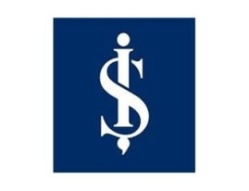 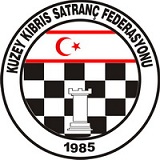 2023 TÜRKİYE İŞ BANKASI KKTCYAŞ GRUPLARI SATRANÇ ŞAMPİYONASIUYGULAMA YÖNERGESİ